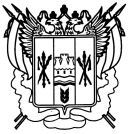 Российская ФедерацияРостовская областьЗаветинский районмуниципальное образование «Заветинское сельское поселение»Администрация Заветинского сельского поселенияПостановление№ 42  22.04.2021                                                                                           с.ЗаветноеВ соответствие с Федеральными законами от  06.10.2003 № 131-ФЗ «Об общих принципах организации местного самоуправления в Российской Федерации», от 28.12.2013 № 443-ФЗ  «О федеральной информационной адресной системе и о внесении изменений в Федеральный закон «Об общих принципах организации местного самоуправления в Российской Федерации», постановлением Российской Федерации от 19.11.2014 № 1221 «Об утверждении правил присвоения, изменения и аннулирования адресов», Уставом  муниципального образования «Заветинское сельское поселение», постановлением Администрации Заветинского сельского поселения от 23.11.2015 № 212 (в ред. от 08.08.2017 № 97, от 16.03.2018 № 20) «Об утверждении административного регламента по предоставлению муниципальной услуги «Присвоение, изменение и аннулирование адреса объекта адресации», в целях упорядочения адресного хозяйстваПОСТАНОВЛЯЮ:1.Присвоить объекту адресации: земельному участку, из земель населенных пунктов, площадью 50 кв. метров,расположенному по адресному ориентиру: Российская Федерация, Ростовская область, Заветинский район, с.Заветное, ул.Гвардейская,адрес: Российская Федерация, Ростовская область, Заветинский район, Заветинское сельское поселение, с.Заветноеул. Гвардейская,36-б.2.Главному специалисту по вопросам муниципального хозяйства Администрации Заветинского сельского поселения И.А. Шпаковой внести в федеральную информационную адресную систему (ФИАС) адрес объекта недвижимости, присвоенный настоящим постановлением.3. Постановление вступает в силу с момента его принятия и подлежит официальному обнародованию.4. Контроль за выполнением постановления оставляю за собой.Глава Администрации Заветинского сельского поселения                                С.И. БондаренкоПостановление вносит главный специалист по вопросамимущественных и земельных отношенийО присвоении адреса земельному участку площадью 50 кв. метров, находящемуся под нежилым зданием с кадастровым номером 61:11:0010101:282